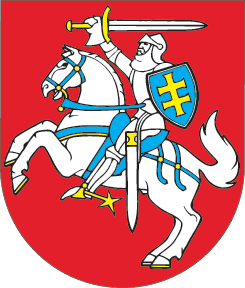 LIETUVOS RESPUBLIKOSCIVILINIO KODEKSO PAKEITIMO ĮSTATYMO NR. XII-1566 72 STRAIPSNIO PAKEITIMOĮSTATYMAS2015 m. gruodžio 3 d. Nr. XII-2126Vilnius1 straipsnis. 72 straipsnio pakeitimasPakeisti 72 straipsnio 2 dalį ir ją išdėstyti taip:„2. Iki šio įstatymo įsigaliojimo priimti teismo sprendimai, kuriais asmenys pripažinti neveiksniais, turi būti peržiūrėti per dvejus metus nuo šio įstatymo įsigaliojimo dienos Lietuvos Respublikos civilinio proceso kodekso nustatyta tvarka. Dėl iki šio įstatymo įsigaliojimo pripažinto neveiksniu asmens pripažinimo veiksniu ar ribotai veiksniu per vienerius metus nuo šio įstatymo įsigaliojimo dienos į neveiksniu pripažinto asmens gyvenamosios vietos apylinkės teismą turi kreiptis neveiksniu pripažinto asmens globėjas, taip pat gali kreiptis kiti šio įstatymo 5 straipsnyje išdėstyto Lietuvos Respublikos civilinio kodekso 2.10 straipsnio 4 dalyje nurodyti asmenys. Jei per vienerius metus nuo šio įstatymo įsigaliojimo dienos šioje dalyje nurodyti asmenys nesikreipia dėl iki šio įstatymo įsigaliojimo pripažinto neveiksniu asmens pripažinimo veiksniu ar ribotai veiksniu, dėl teismo sprendimo, kuriuo asmuo pripažintas neveiksniu, peržiūrėjimo į neveiksniu pripažinto asmens gyvenamosios vietos apylinkės teismą turi kreiptis neveiksnaus asmens gyvenamosios vietos savivaldybės administracija ar jos įgaliota įstaiga.“Skelbiu šį Lietuvos Respublikos Seimo priimtą įstatymą.Respublikos Prezidentė	Dalia Grybauskaitė